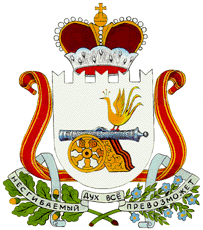 АДМИНИСТРАЦИЯ МУНИЦИПАЛЬНОГО ОБРАЗОВАНИЯ«ГЛИНКОВСКИЙ РАЙОН» СМОЛЕНСКОЙ ОБЛАСТИП О С Т А Н О В Л Е Н И Еот «6» марта 2017 г. №102Администрация  муниципального образования «Глинковский район»       Смоленской области п о с т а н о в л я е т:          Внести изменения в муниципальную программу «Обеспечение безопасности дорожного движения на территории муниципального образовании «Глинковский район» Смоленской области» на 2015 – 2020 гг., утвержденную постановлением Администрации муниципального образования «Глинковский район» Смоленской области от 17.10.2014г. №339 (в редакции постановления от 17.03.2015г. № 114,от 22.10.2015г. № 396, от 24.12.2015г. № 561, от 26.10.2016г. № 397,  от 23.12.2016г. № 491)В паспорте муниципальной программы  в позиции «Объемы ассигнований муниципальной программы (по годам реализации и в разрезе источников финансирования) внести следующие изменения: объем бюджетных ассигнований районного бюджета на реализацию муниципальной программы составит 137,7 тыс. рублей, 2017 год 52,1 тыс. руб. В 3 разделе « Обоснование ресурсного обеспечения муниципальной программы» объем финансирования на 2017 год – 52,1 тыс. рублей. Позицию «Обустройство автобусных остановочных пунктов табличками с указанием номера маршрута, время прибытия и отправления рейсового автобуса»  плана реализации муниципальной программы изложить в новой редакции:3. Позицию «Всего по мероприятиям» плана реализации муниципальной программы изложить в новой редакции: Глава муниципального образования«Глинковский район»  Смоленской области                                                                  М.З. Калмыков                                                          О внесении изменений в постановление Администрации муниципального образования «Глинковский район»  Смоленской области от  17.10.2014г. № 339Наименование Исполнительмероприятия    
Источники финансового   обеспечения (расшифровать)Объем средств на реализацию муниципальной программы на отчетный год и плановый период, тыс. рублейОбъем средств на реализацию муниципальной программы на отчетный год и плановый период, тыс. рублейОбъем средств на реализацию муниципальной программы на отчетный год и плановый период, тыс. рублейОбъем средств на реализацию муниципальной программы на отчетный год и плановый период, тыс. рублейОбъем средств на реализацию муниципальной программы на отчетный год и плановый период, тыс. рублейОбъем средств на реализацию муниципальной программы на отчетный год и плановый период, тыс. рублейОбъем средств на реализацию муниципальной программы на отчетный год и плановый период, тыс. рублейПланируемое значение показателя на реализацию Планируемое значение показателя на реализацию Планируемое значение показателя на реализацию Планируемое значение показателя на реализацию Планируемое значение показателя на реализацию Планируемое значение показателя на реализацию Наименование Исполнительмероприятия    
Источники финансового   обеспечения (расшифровать)всегоОчередной финансовый год1 год планового периода2 год планового периода3 год планового периода4 год планового периода5 год планового периода1 год планового периода2 год планового периода3 год планового периода4 год планового периода5 год планового периодаОбустройство автобусных остановочных пунктов табличками с указанием номера маршрута, время прибытия и отправления рейсового автобусаАппарат Администрации МО «Глинковский район»Местный бюджет66,250,09,75040,05,55,55,5ххххххВсего по мероприятиям:137,716,016,852,117,617,617.6хххххх